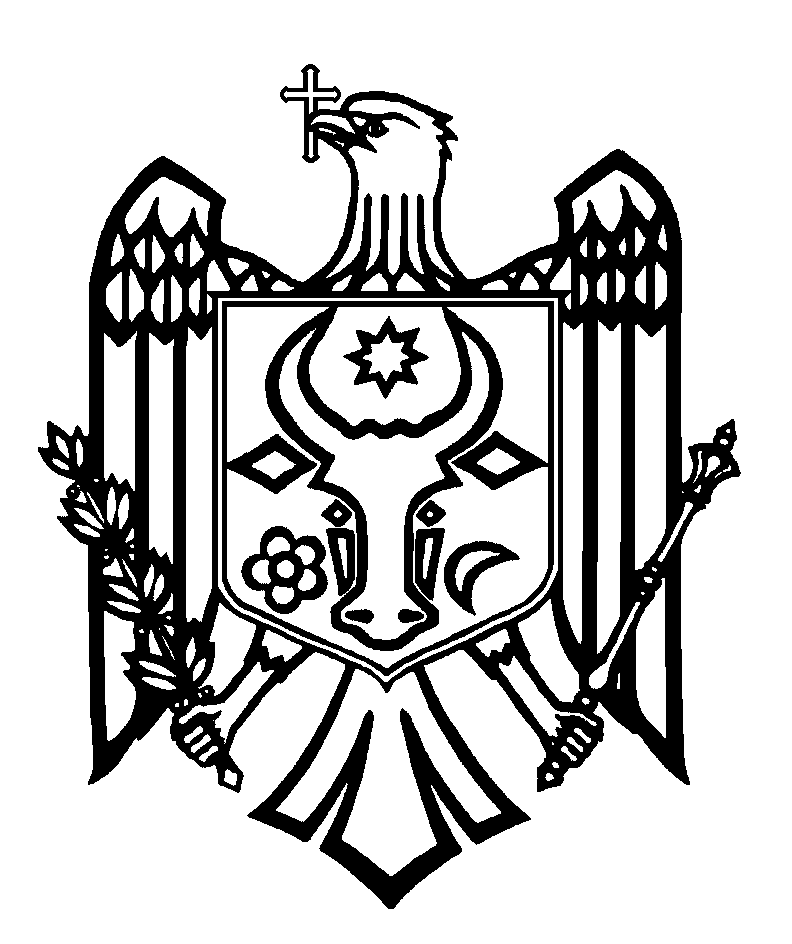 CURTEA DE CONTURI A REPUBLICII MOLDOVAH O T Ă R Â R E A nr. 21din 27 mai 2022cu privire la Raportul auditului asupra rapoartelor financiare consolidateale Ministerului Economiei și Infrastructurii încheiate la 31 decembrie 2021Curtea de Conturi, cu participarea dnei Lilia Dabija, Secretară generală a Ministerului Infrastructurii și Dezvoltării Regionale (succesor de drepturi și obligații al Ministerului Economiei și Infrastructurii); dlui Alexandru Otgon, șeful Direcției management instituțional al Ministerului Infrastructurii și Dezvoltării Regionale (succesor de drepturi și obligații al Ministerului Economiei și Infrastructurii); dlui Radu Rogovei, șeful Direcției infrastructură de transport a Ministerului Infrastructurii și Dezvoltării Regionale (succesor de drepturi și obligații al Ministerului Economiei și Infrastructurii; dlui Nicolae Olari, șeful Direcției politici în domeniul energetic a Ministerului Infrastructurii și Dezvoltării Regionale (succesor de drepturi și obligații al Ministerului Economiei și Infrastructurii; dlui Ion Coropcean, șeful adjunct al Direcției urbanism, construcții și locuințe a Ministerului Infrastructurii și Dezvoltării Regionale (succesor de drepturi și obligații al Ministerului Economiei și Infrastructurii; dlui Andrei Ciornîi, șeful Secției juridice a Ministerului Infrastructurii și Dezvoltării Regionale (succesor de drepturi și obligații al Ministerului Economiei și Infrastructurii; dnei Ecaterina Țurcanu, șefa Secției financiar-administrative, contabilă-șefă a Ministerului Infrastructurii și Dezvoltării Regionale (succesor de drepturi și obligații al Ministerului Economiei și Infrastructurii); dlui Vladimir Ceban, șef al Serviciului contabilitate și investiții externe, Întreprinderea de Stat „Administrația de Stat a Drumurilor”, în cadrul ședinței video, călăuzindu-se de art.3 alin.(1) și art.5 alin.(1) lit.a) din Legea privind organizarea și funcționarea Curții de Conturi a Republicii Moldova, a examinat Raportul auditului asupra rapoartelor financiare consolidate ale Ministerului Economiei și Infrastructurii încheiate la 31 decembrie 2021.Misiunea de audit public extern a fost realizată conform Programelor activității de audit a Curții de Conturi pe anii 2021 și 2022, având drept scop oferirea unei asigurări rezonabile cu privire la faptul că rapoartele financiare consolidate  ale Ministerului Economiei și Infrastructurii  încheiate la 31 decembrie 2021 nu conțin, în ansamblul lor, denaturări semnificative, cauzate de fraude sau erori, precum și emiterea unei opinii.Auditul public extern s-a desfășurat în conformitate cu Standardele Internaționale ale Instituțiilor Supreme de Audit aplicate de Curtea de Conturi. Examinând Raportul de audit, Curtea de Conturi A CONSTATAT:Rapoartele financiare consolidate ale Ministerului Economiei și Infrastructurii încheiate la 31 decembrie 2021, cu excepția efectelor unor aspecte descrise în secțiunea Baza pentru opinia cu rezerve, oferă, sub toate aspectele semnificative, o imagine corectă și fidelă în conformitate cu cerințele normelor de contabilitate și de raportare financiară în sistemul bugetar din Republica Moldova.Observațiile de audit au servit drept bază pentru exprimarea opiniei cu rezerve asupra rapoartelor financiare consolidate ale Ministerului Economiei și Infrastructurii încheiate la 31 decembrie 2021. Reieșind din cele expuse, în temeiul art.14 alin.(2), art.15 lit. d) și art.37 alin.(2) din Legea nr.260 din 07.12.2017, Curtea de Conturi HOTĂRĂŞTE:1. Se aprobă Raportul auditului asupra rapoartelor financiare consolidate ale Ministerului Economiei și Infrastructurii încheiate la 31 decembrie 2021, anexat la prezenta Hotărâre.2. Prezenta Hotărâre și Raportul de audit se remit:2.1. Parlamentului Republicii Moldova, pentru informare și examinare, după caz, în cadrul Comisiei parlamentare de control al finanțelor publice;2.2.  Președintelui Republicii Moldova, pentru informare;2.3. Guvernului Republicii Moldova, pentru informare și luare de atitudine în vederea monitorizării asigurării implementării recomandărilor de audit;2.4. Ministerului Infrastructurii și Dezvoltării Regionale (succesor de drepturi și obligații al Ministerului Economiei și Infrastructurii), pentru luare de atitudine și stabilirea unor criterii exhaustive în Politicile contabile privind contabilizarea transmiterii activelor destinate persoanelor fizice spre utilizare.3. Prin prezenta Hotărâre se exclude din regim de monitorizare Hotărârea Curții de Conturi nr.16 din 29.04.2021 „Cu privire la Raportul auditului rapoartelor financiare consolidate ale Ministerului Economiei și Infrastructurii încheiate la 31 decembrie 2020”.4. Se împuternicește Vicepreședintele Curții de Conturi cu dreptul de a semna Scrisoarea către conducerea Ministerului Infrastructurii și Dezvoltării Regionale (succesor de drepturi și obligații al Ministerului Economiei și Infrastructurii).5. Prezenta Hotărâre intră în vigoare din data publicării în Monitorul Oficial al Republicii Moldova și poate fi contestată cu o cerere prealabilă la autoritatea emitentă în termen de 30 de zile de la data publicării. În ordine de contencios administrativ, Hotărârea poate fi contestată la Judecătoria Chișinău, sediul Râșcani (MD-2068, mun. Chișinău, str. Kiev nr.3), în termen de 30 de zile din data comunicării răspunsului cu privire la cererea prealabilă sau din data expirării termenului prevăzut pentru soluționarea acesteia. 6. Curtea de Conturi va fi informată, în termen de 6 luni din data publicării Hotărârii în Monitorul Oficial al Republicii Moldova, despre acțiunile întreprinse pentru executarea subpunctului 2.4. din prezenta Hotărâre.7.  Hotărârea și Raportul auditului asupra rapoartelor financiare consolidate ale Ministerului Economiei și Infrastructurii încheiate la 31 decembrie 2021 se plasează pe site-ul oficial al Curții de Conturi (http://www.ccrm.md).Marian LUPU,